SJTULEC企业经营增长与管理创新实战研修班Business Growth & Management Innovation Executive Workshop Program创新增长创见未来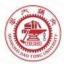 上海交通大學SHANGHAI JIAO TONG UNIVERSITY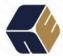 终身教育学院Lifelong Education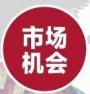 学 院 介 绍                                                             Our College上海交通大学终身教育学院是上海交通大学直属单位 ， 由原继续教育学院和海外教育学院合并而成。传承交大百廿薪火，学 院坚持“立德树人”根本任务，依托上海交通大学优势学科，对标国际名校，打造全球创新课程体系。学院主动对接国家战略性新兴产业和前沿领域，服务国家创新驱动发展战略，成立“全球创新研究院” ,面向世界科技前沿 、 面向经济主战场 、面向国家重大需求 、面向人民生命健康，聚焦产业创新 、科技创新 、管理创新 、设计创新，探索构建多学 科融合的“综合性、创新型、国际化”的终身教育体系。秉承“创新是引领发展的第一动力”的战略要求，上海交通大学终身 教育学院将为创建中国特色的非学历教育全球创新范式，努力建设成为国际一流的平台生态型学院而努力奋斗。课 程 背 景Program Background                                                                                          在充满不确定性的商业环境中，企业想要获得确定性的 、可持续的高质量增长，靠的不再是“蛮力”和站在风口即可的勇气， 而是长久，持续性、 日常性的经营能力、组织能力和管理创新。需要企业能够不断地预测外部环境的变化，并依次调整自身结构， 以持续适应外部环境变化，从而长远生存及发展下去。本项目基于企业与企业家 、现在与未来多个维度的共性问题研究与实践，力邀全国领域知名教授学者 、名企名师 、实战专家 匠心打造以解决企业家和企业当下和长期发展问题为导向的中国企业家课程。项 目 收 益                                                             Program BenefitsMarket     Opportunity                       前沿趋势洞察，风口企业考察，把握市场机会增长 路径Growth Path                                        提高企业盈 利能力、增效降本，强化企业竞争优势， 明确重点 。项目收益Project  Benefits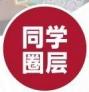 课程优势Program  Advantage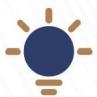 商学体系创新企业经营“人、财、务”一体化的实战商学课程体系创新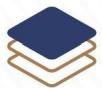 工具方案落地训战结合，助力企业构建数字时代经营与管理体系契合的增长方案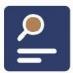 企业增长评估评估洞察企业成长路径帮助企业实现可复制增长创新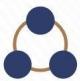 交流合作平台交大企业家俱乐部+智库”模式、构建创新创业，经营管理的资源一站式平台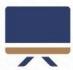 入企定向辅导实战型专家及教授亲授衔接辅导和微咨询陪伴成长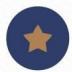 20年项目沉淀历经20年38期企业家项目沉淀 迭代升级的教学内容和模式关注企业增长过程中的各方需求 ，从企业战略出发 ，聚焦业务 、组织 、人才 ，创新增长路径 ，推动组织发展进化 ，   系统化视角总结复盘 ，帮助企业实现韧性增长 。提升企业面对复杂 、不确定性的能力 。 以学习为纽带促进政企 、校企、 产业间信息共享与资源链接 。推动企业的持续成功!教学方式                                                  Delivery   Method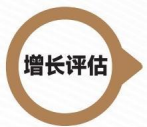 企业增长与个人领导力评估+企业1对1评估解读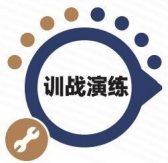 商学案例实战学习法，用问题思考框架与工具输出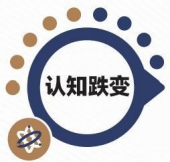 补充知识架构升级认知思维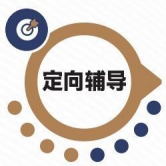 项目导师入企定向辅导，问题诊断剖析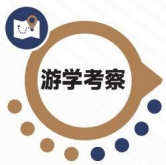 异地游学课程商务考察企业参访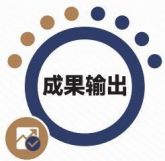 拿来即用的工具企业落地的初步方案课程模块Course Curriculum 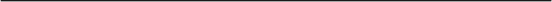 增 长机 会商业增长路径能力增长路径企 业 增 长 评 估识别增长机会分析增长动力(出评估报告+1对1解读)取 势 明 远穿越经济周期把握发展机遇税 商 模 式税商思维、商业模式 与税务规划业 绩 突 围打造客户导向战无不胜的营销“铁三角”军团领 导 升 维复杂商业中的谈判决策力升维战 略 落 地业务领先的敏捷战略制定到执行行 业 趋 势Al时代，所有行业都值得用GPT大模 型重做 一 次外 延 增 长企业投融资与外延增长布局业财融合提升财务在资源信息和管控的运营水平“ 后营销时代 ”新媒体营销全攻略战略引领大变革时代的企业战略选择力价 值 落 地基于价值链的流程绩效设计组织创新人 才 战 略战略引领人才驱动组 织 心 理价 值 激 励塑造企业文化激发组织活力数 智 人 效新商业人才发展数字化增长引擎体 系 复 盘组织成败法则如何创造以弱胜强                            领导者的回观、探索与蜕变实践拓展特 色 游 学 考 察 交 流“一带一路”区域经济与文化考察甘肃：兰州保税区考察+丝路文化重庆：历史寻迹组织管理学习+知名大学、企业考察沙 龙 讲 座时事热点分享聚焦企业问题研讨企 业 参 访风口企业探寻市场机会、合作机会、投资机会选 修 课大数据分析与营销连锁企业发展变革数字化供应链企业家语言力项目产出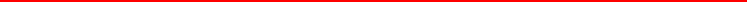 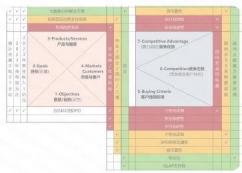 Program Output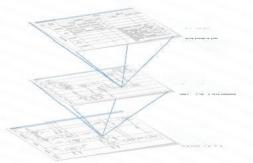 流程产出拟邀师资                                                   Our Faculty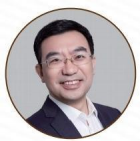 何 帆上海交通大学中国发展研究院院长，上海交通大学安泰经济与管理学院教授 。 中国金融40人论坛成员 、 中央电视台财经频道特约评论员。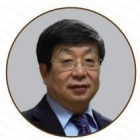 孟宪忠上海交通大学安泰经济与管理学院教授，博士生导师。国务院特殊津贴享受者 、 国家级突出贡献中青年专家、国家教育部跨世纪经济学人才。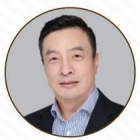 王   珞上海交通大学安泰经济与管理学院 课程教授，管理学博士，师从经济学 家杨小凯。曾任德勤及 IBM  公司高 管。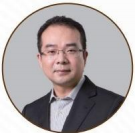 陈禹安心理管理学家，心理说史创始者，北大创业训练营导师、中央财经大学新闻传播研究中心研究员、上海市政府互联网+专委会专家。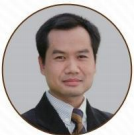 罗永新博士，中欧商学院领导力发展与教练中心高管教练。上海交通大学管理学院客座教授 ， 美国 PDP  培训师导师。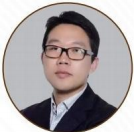 安秋明阿里云全球培训中心领衔专家，原阿里巴巴及蚂蚁集团资深专家，支付宝大学执行校长，淘宝大学核心负责人、美的集团美的大学校长。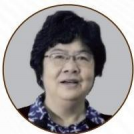 袁婉贞美国休斯顿大学财务管理访问学者，高级会计师，资产评估师，中国注册会计师，上海中创海佳会计师事务所专家委员会专家。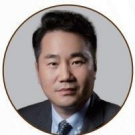 王 翔战略与流程绩效专家，师承国际战略执行大师、流程教父艾伦 ·布拉奇 (Alan P Brache)。布 拉 奇 经 典著作《9系统组织》《流程圣经》中文版译者。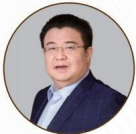 徐   沁盛高咨询董事长、知名企业并购整合专家、企业人力资源管理专家、投资管理专家。《前沿讲座》特邀嘉宾。多家上市公司的独立董事和首席顾问。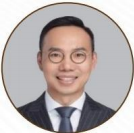 王 成国内知名战略专家、人才管理专家。 金融博士、哈佛商学院校友。曾任柳 工董事会提名委员会主任 。曾任华 为全球学习委员会专家委员。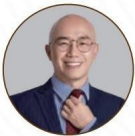 刘鑫汉华为20年业务管理、市场拓展、大 客户管理、采购管理等跨领域管理 与工作经验。华为大学知名讲师。擅 长业务实战与陪跑。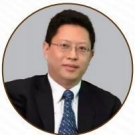 张贞智上海朴睿投资创始合伙人。金鸿顺 独立董事。曾先后任职于厦门证券 总裁办、厦门证监局，平安资产管理 公司董事总经理等。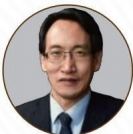 逢增钢近 3 0 年一线业务和咨询经验；曾任凯洛格咨询集团咨询合伙人；美世战略与人才领域常年合作专家；深蓝网络总经理、  Hogan  认证资深顾问等。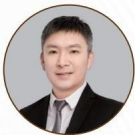 李   博互联网+电商运营管理专家 ，18年电子商务经验 ，9年互联网营销新零售实战培训经验。深度运营超过300个知名企业品牌。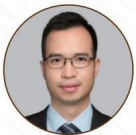 邝耀均迭变 OD 导师团成员、  MSCC  认证 战略组织发展顾问、WIAL  国际行动 学习授证导师 、新加坡 Dialogue 大师级 POQ  引导。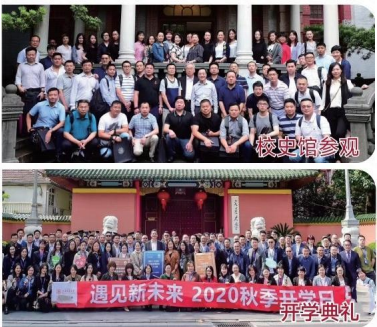 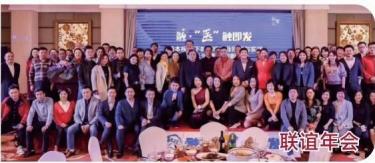 学员结构Participants  Structure学员企业性质分布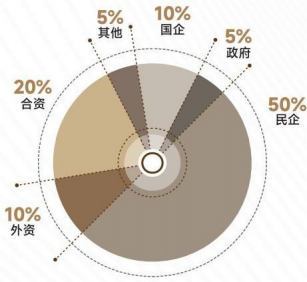 学员企业行业分布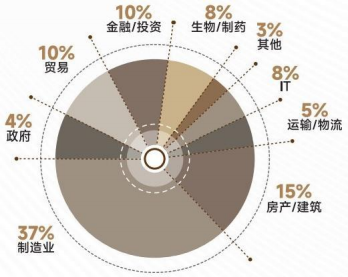 历届同学均来自国内外各大主要经济城市群，从60后企业家到90后新秀，多数是企业掌舵者和决策层，或家族 企业接班人以及部分企业高层管理者。平台风采Shining  Moments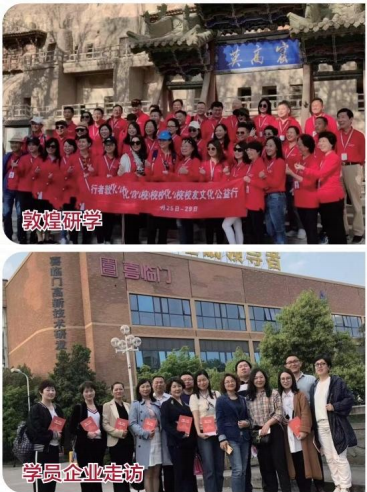 培训对象处于快速成长期、业务转型期、稳定突破期、新赛道适应期以及企业多元化发展期的企业家、企业接班人及企业高管。企业掌舵人：企业家、  CEO、  总经理等核心高管： VP\CMO\COO\CHO\HRD、     分公司总经理等部门负责人：业务负责人\职能负责人等企业变革推动者研修计划每月周末集中2天学习。学制10个月，共计20天，全部课程一年左右完成。期间穿插研学拓展。研修证书学员修完全部课程，颁发上海交通大学非学历教育结业证书。研修费用个人： 人民币69,800元/人团队： 186,000元/3人；296,000元/5人(含培训费、教材讲义费、证书等。学习期间交通食宿费及游学考察活动费用自理。建议企业家决策团队"1+n"组合学习模式报读。)报名申请联   系  人：程老师联系方式 ：400-061-6586学校立项编号：  X23220261世界知名学府二十年潜心研究、匠心打造；整合高端资源，培养具有创新力的企业家；赋能企业家领导团队，推动企业持续成长!成就中国企业开启面向未来的增长时代!组织 创新组织 创新O r ganizational         Innovation通过团队共创，  找 到关键问题并达成 共识，在专家组 的指导下共同 找到问题的解决方案，实现组织的价值 创造与跃迁 。深度 陪伴Close         Follow-up                                               项目前中后的入企辅导。免费为企业做增长评估， 给企业体检和照镜子，企业问题导师   询。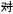 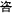 Close         Follow-up                                               项目前中后的入企辅导。免费为企业做增长评估， 给企业体检和照镜子，企业问题导师   询。Fellow NetworkFellow NetworkFellow Network通过名校研学、商务考察、国内外游学、标杆企业参访等形式，共享5000余名企业家资源。通过名校研学、商务考察、国内外游学、标杆企业参访等形式，共享5000余名企业家资源。通过名校研学、商务考察、国内外游学、标杆企业参访等形式，共享5000余名企业家资源。评估类企业增长评估领导力评估战略业务类敏捷战略制定、战略举措分解、战略预算支持战略与流程的组织架构优化方案战略业务类年度经营计划与经营分析辅导包匹配业务本质的作战方式设计战略业务类商业画布-商业模式设计价值主张与客户旅程图机制类企业BU职能关系图企业流程关系图机制类企业制度框架战略关键流程图机制类核心业务流程绩效逻辑链流程责任绩效到岗表机制类战略关键部门及其KPls战略关键岗位及其KPls